SAMSUN ÜNİVERSİTESİ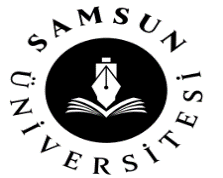 ULUSLARARASI ÖĞRENCİ KAYIT FORMUÖĞRENCİ BİLGİLERİEKLER Kesin kayıt yaptırmak üzere başvuruda bulunan öğrencinin, yukarıda sunmuş olduğu belgeler, bilgiler ve vermiş olduğu taahhütler ile Üniversitemize kaydının yapılması uygundur.     ONAYLAYANAd Soyad (Name&Surname)Pasaport veya Kimlik No (Passport or ID Card Number)Uyruğu (Nationality)Doğum Yeri (Birth Place)Doğum Tarihi (Date of Birth)E-Posta (E-mail)Telefon (Telephone)Mezun Olunan Lisans (Graduated Undergraduate)Mezuniyet Ortalaması (Graduation Average)Kayıtlanan Bölüm/Program (Recorded Section/Program)ÖĞRENCİ KABUL, MADDİ YETERLİLİK BEYANI VE BELGE TAMAMLAMA TAAHHÜTNAMESİ    YÖK, Samsun Üniversitesi yönetmelik, yönerge ve ilgili mevzuatta belirlenen başvuru şartlarını taşıdığımı, bu formda yer alan bilgilerin ve kesin kayıt evraklarının kendime ait, gerçeğe uygun olduğunu, kayıt aşamasından sonra sunmuş olduğum bilgi ve belgelerde aksi bir durumun (eksik, hatalı, sahte bilgi belge vb.) tespiti halinde üniversitenizden kaydımın silinmesini bu nedenle hiçbir hak ve talepte bulunmayacağımı, hakkımda yasal işlem başlatılabileceğini bildiğimi, Üniversitede eğitim-öğretim göreceğim süresi boyunca, barınma, öğrenim ücreti, eğitim vb. tüm masraf ve giderlerimi karşılayabilecek maddi yeterliliğe sahip olduğumu kabul, beyan ve taahhüt ederim.                 Kesin kayıt yaptırmak için gerekli olan belgelerden aşağıda listelenen kesin kayıt belgelerinden YOK olarak belirtilen belgelerimi tamamlayana kadar geçici kayıt yapılmasını bahar yarıyılı başlamadan önce eksik belgelerimin asıllarını teslim edemediğim taktirde Samsun Üniversitesinden kaydımın silinmesini kabul ve taahhüt ederim.                                                                                                                                                                                           İmza:                                                                                                                                                                                              Tarih:                 KESİN KAYIT BELGELERİVAR / YOK                   AÇIKLAMALisans Diplomasının aslı      /   Lisan Diplomasının noter veya Eğitim Müşavirliğinden onaylı Türkçe tercümesi      /   Transkript/Not Döküm belgesinin aslı      /   Transkript/Not Döküm Belgesinin noter veya Eğitim Müşavirliğinden onaylı Türkçe tercümesi      /Onaylı davet mektubu      /Pasaport fotokopisi  ve Türkçe Tercümesi (Geçerlilik tarihinin ve son giriş mührünün yer aldığı sayfalar dahil)(Pasaportun aslı ibraz edilecektir.)      /1 adet biyometrik fotoğraf      /Türkiye Burslusu öğrenciler için Burs Protokolü      /Türkçe Yeterlilik Belgesi (Varsa)      /İkamet izni kartı fotokopisi (Varsa)      /